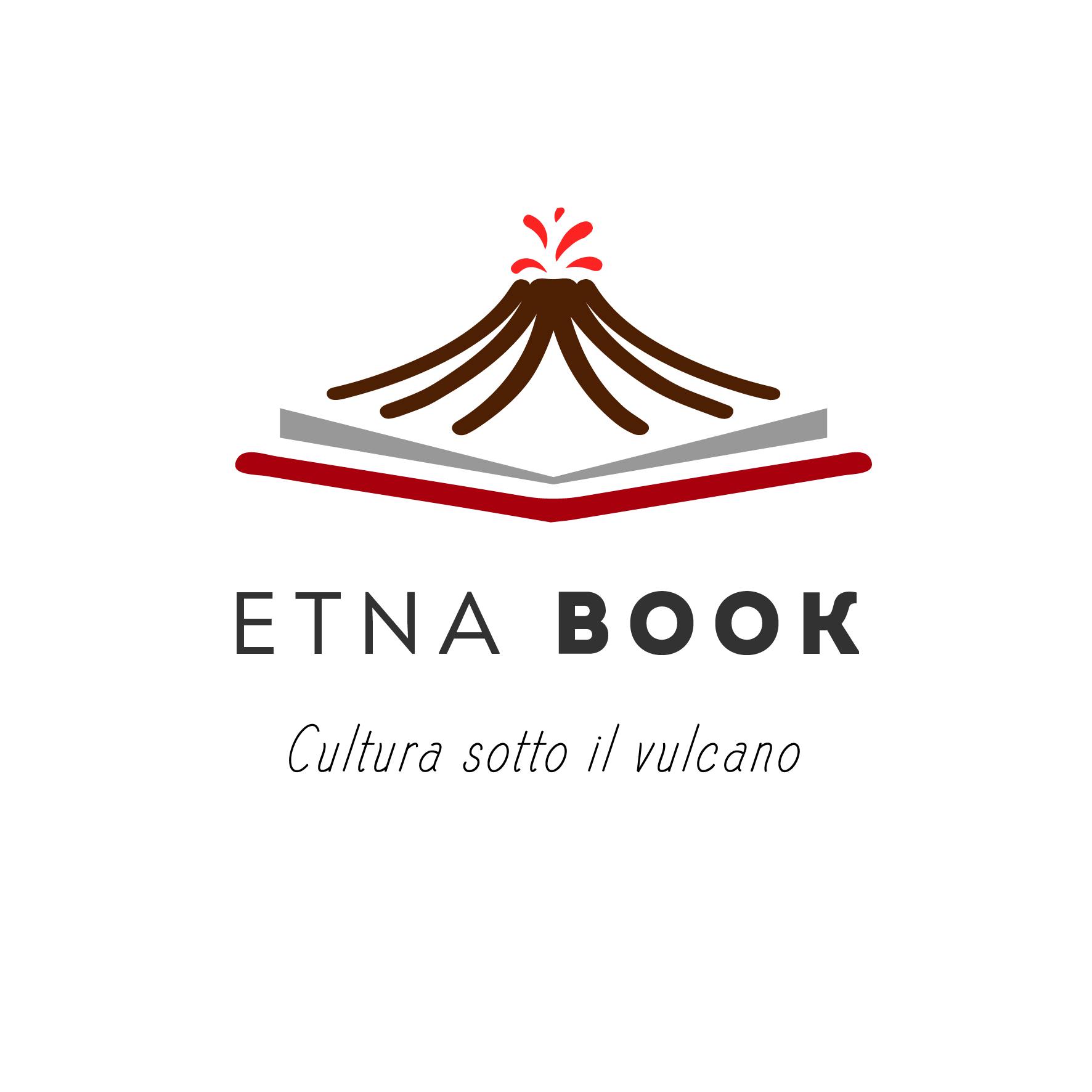 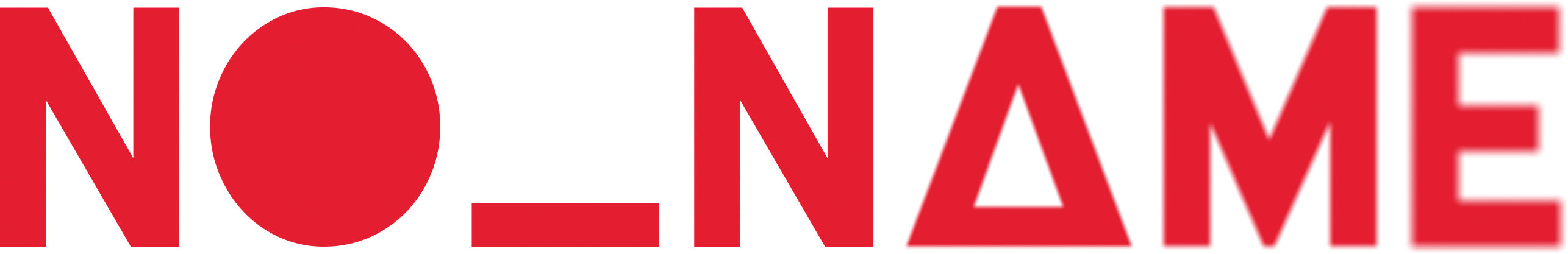 II EDIZIONECONCORSO LETTERARIO “ETNABOOK - CULTURA SOTTO IL VULCANO”Nome: ………………………………………………………….……………………………………Cognome:……………………..…………………………………………………………………….Nato a. …………………………………………………………il ………………………………….Residente in via………………………………………………………..…..……………n°…………Città:………………………………………………….. ……………CAP………………………….Telefono……………………..…… email………………………………………………………Sezione di partecipazioneA (POESIA)B (NARRATIVA O SAGGIO)C (UN LIBRO IN UNA PAGINA)Titolo dell’opera (delle opere)………………………………………………………………………………………………………………………………………………………………………………………………………………………………………………………………………………………………………………………………………………………………………………………………………………………………………………………………………………………………………………………………………………………………………………………………………………………………………………………………………………………………………………………………………………………………………… Il sottoscritto dichiara di essere compiutamente informato delle finalità e modalità del trattamento dei dati, consapevolmente indicati nella scheda, e di autorizzarne l’archiviazione nella banca dati del concorso “Etnabook, cultura sotto il vulcano”. Il sottoscritto dà il suo consenso al trattamento dei dati personali ai sensi del Codice della Privacy (D.Lgs. 196/2003). Il sottoscritto dichiara di aver letto il regolamento (bando) del concorso e di accettarne tutte le condizioni. Dichiara di essere l’unico autore degli elaborati presentati.Dichiara inoltre che il materiale presentato non viola in nessun modo i diritti di terzi, le leggi e i regolamenti esistenti e si assume ogni responsabilità relativa al contenuto, sollevando sin d’ora l’organizzazione da qualsiasi responsabilità.Data ………………………………..	Firma …………………………….